Data :  29.11.2021r.Temat kompleksowy:  „ Urządzenia elektryczne”.Temat dnia : „ Co to za urządzenie?”.   Ćwiczenia słuchowe Urządzenia elektryczne. • Zabawa Skojarzenia. Rodzic  wylicza nazwy przedmiotów, a dzieci muszą powiedzieć, co je łączy. Wymienione nazwy: lampa, telewizor, radio, mikser, komputer, ekspres do kawy, suszarka do włosów, lokówka do włosów, lodówka, odkurzacz. • Podział na sylaby nazw wymienionych w zabawie Skojarzenia.Dzieci dzielą nazwy na sylaby, rytmicznie przy tym klaszcząc.Np. lampa: lam – pa  ( 2 sylaby), itd. • Zabawa Wspólnie dzielimy na głoski.Obrazki urządzeń elektrycznych. R. pokazuje obrazek, np. przedstawiający lampę lub realny przedmiot znajdujący się w domu, a dziecko, zaczyna dzielić nazwę obrazka na głoski. Głoski wymawiamy krótko, bez przeciągania!Gdy dziecko  przegłoskuje słowo lampa, R. pokazuje następny obrazek, np. pralka, a dziecko dzieli tę nazwę na głoski , np. telefon, i zabawa trwa dalej.Np. lampa:  l - a – m –p - a ( 6 głosek)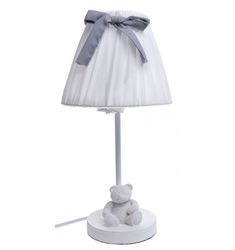 Źródło: Piterest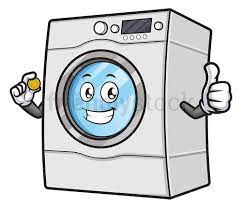 Źródło: frendlystock.com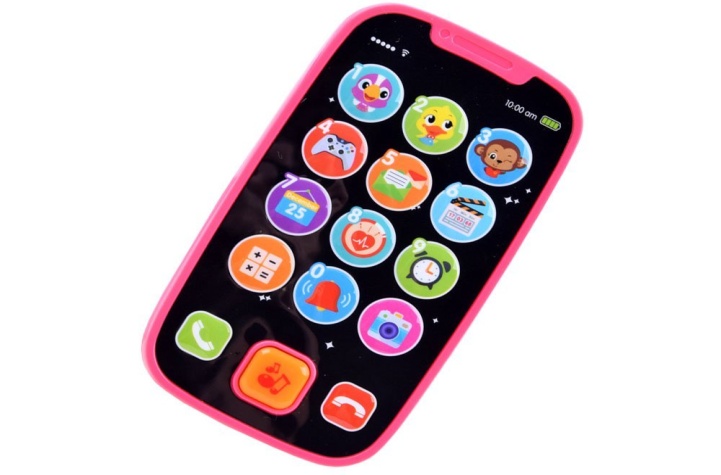 Źródło: Jokomisiada2. Zapoznanie z graficznym obrazem głoski  K, k   ( wielką i małą, drukowaną i pisaną). • Rozwiązanie zagadki. Mały – mieszka w domu i cichutko mruczy. Duży biega po sawannie i głośno ryczy. Dzieci podają rozwiązanie zagadki: kot i dziki kot, czyli lew, tygrys, lampart...                 R. wyjaśnia, że wszystkie te zwierzęta należą do rodziny kotów. • Porównywanie wyglądu kota domowego i tygrysa. Zdjęcia kota domowego i tygrysa. 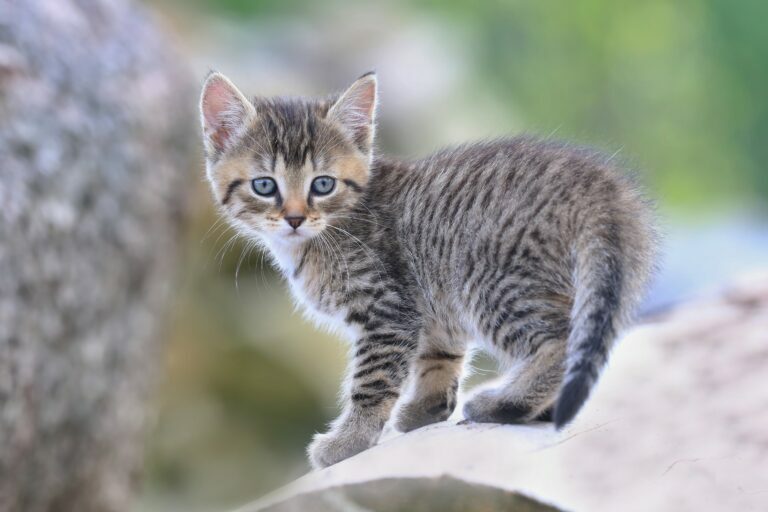 Źródło: zooplus.pl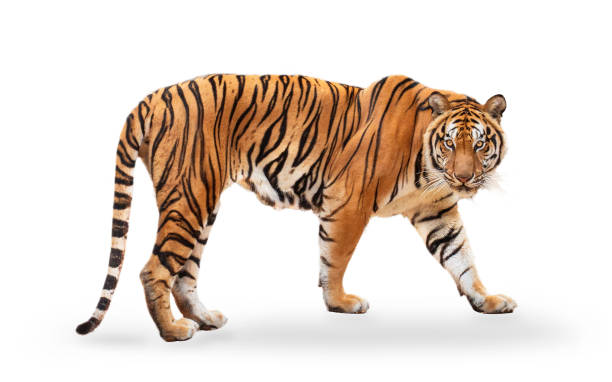 Źródło: istockphoto.comR. pokazuje zdjęcia – kota domowego i tygrysa. Dzieci wskazują i nazywają różnice i podobieństwa między nimi. • Analiza i synteza słuchowa słowa kot. • Dzielenie słowa kot na sylaby. − Co słyszycie na początku słowa kot? • Podział na sylaby nazw obrazków, które rozpoczynają się głoską k. Obrazki przedmiotów/zwierząt/roślin, których nazwy rozpoczynają się głoską k. • Dzielenie słowa kot na głoski:  k- o – t− Z ilu głosek składa się słowo kot? ( 3)• Podawanie słów:-  rozpoczynających się głoską k (kura, krata, korek...), -  kończących się tą głoską (sok, zegarek, ptak...) -  mających ją w środku (okno, bułka, sroka...). • Zabawa ruchowo-naśladowcza Co robi kotek? Dzieci naśladują czynności wykonywane przez kotka na hasła – ich nazwy podane przez R. Np. kotek śpi, pije mleko, robi koci grzbiet, skrada się. Narysuj kilka obrazków przedstawiających przedmioty lub osoby zawierające w nazwie głoskę  k, K,Następnie narysuj pod każdym obrazkiem tyle kresek ile słychać głosek np. kura   I I I I  – 4 głoski,Przyjrzyj się uważnie drukowanym i pisanym literom  k, K .Spróbuj napisać litery pisane palcem, zgodnie z kierunkiem strzałek ! Kilka razy każdą literkę!Następnie napisz niebieską kredką kilka razy po  literce- dlaczego niebieskim kolorem? ( ponieważ spółgłoski zaznaczamy kolorem niebieskim )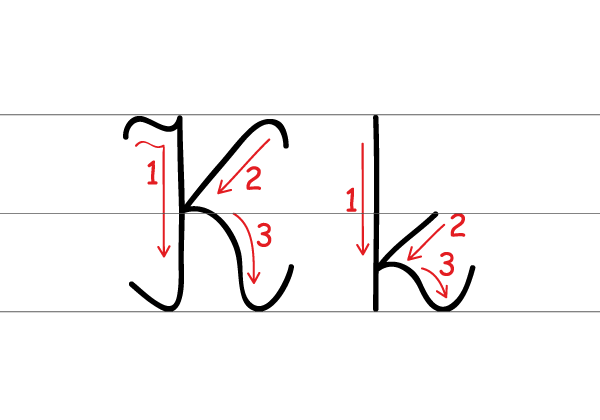 możesz ćwiczyć pisanie literki na tacce posypanej kaszką lub mąką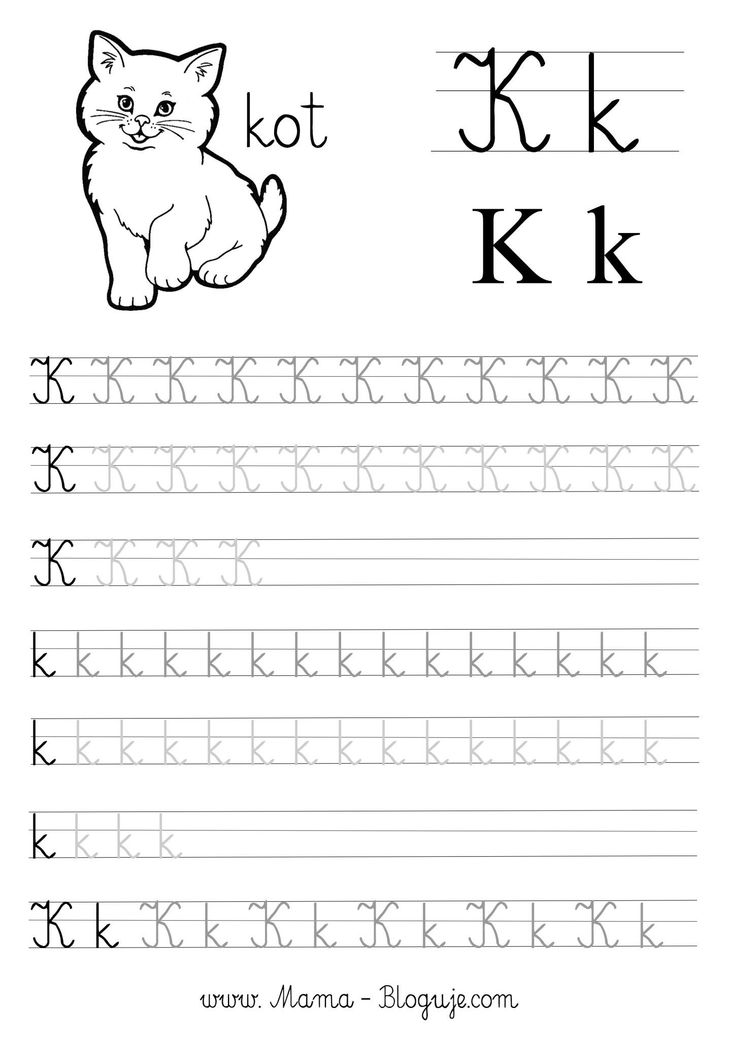 Wykonaj zadania w kartach  pracy  Odkrywam siebie. Litery i liczby, s. 19.  Odczytanie wyrazu. Odszukanie na końcu kart kartoników z literami tworzącymi wyraz kot. Wycięcie ich, ułożenie z nich wyrazu, a potem przyklejenie w okienkach. Pokolorowanie rysunku.  Odczytanie sylab.  Odczytanie sylab i wyrazów.  Pisanie liter k, K po śladach, a potem – samodzielnie. Ćwiczenia w pisaniu literek możemy rozłożyć sobie na kilka podejść, tak żeby nie zmęczyć ręki i nie zniechęcić dziecka.                                                                                 Piszemy starannie i dokładnie według instrukcji.                                               Powodzenia!2.  Zestaw ćwiczeń gimnastycznych nr 7A teraz możecie poćwiczyć wspólnie z mamą, tatą, bratem lub siostrą.Wesołej zabawy! Wstążki, koszyk, nagranie muzyki poważnej, odtwarzacz CD. •  Marsz na palcach z wysokim unoszeniem wstążki trzymanej oburącz nad głową. − Marsz na piętach z trzymaniem wstążki oburącz przed sobą. − Marsz na krawędziach stóp (wymiennie – raz na wewnętrznych, raz na zewnętrznych) z trzymaniem wstążki oburącz z tyłu, za sobą. • Stanie na jednej nodze (prawej), kręcenie wstążką trzymaną w lewej ręce. Po chwili zmiana – stanie na lewej nodze i kręcenie wstążką trzymaną w prawej ręce. • Podskoki obunóż w miejscu, z trzymaniem wstążki oburącz nad głową. • W klęku, skłony tułowia do podłogi, z opuszczaniem i unoszeniem wstążek. • Leżenie tyłem, ręce ze wstążką wyciągnięte do tyłu – przekładanie wstążki                  z ręki do ręki. • Leżenie przodem, ręce ze wstążką wyciągnięte do przodu, łokcie nie dotykają podłogi – przekładanie wstążki z ręki do ręki. • Siad skrzyżny, skłony w bok – malowanie tęczy wstążkami. • Przysiad, kręcenie wstążkami kół nad podłogą. • Improwizacja ruchowa z wstążkami przy nagraniu fragmentu muzyki poważnej. • W siadzie płaskim, poruszanie wstążką tak, aby falowała. • Improwizacja ruchowa w parach, z wstążkami, przy muzyce – dzieci trzymają się za jedną rękę, a drugą wykonują różne rytmiczne ruchy wstążką. • W staniu, skłon do przodu połączony z wymachiwaniem wstążką w prawą                     i w lewą stronę. • Marsz po kole. Karty pracy „ Odkrywam siebie” cz.2, s. 18 – połącz kropki według podanych wzorów.                  Panie z grupy „ Sówki” życzą miłej pracy i zabawy.                            Do szybkiego zobaczenia „Sówki”!